www.pressonline.rs / period: samo jednom, 1 / 30.5.2012 / termin: Pešić: Bruka i sramota ako Tadić postane premijer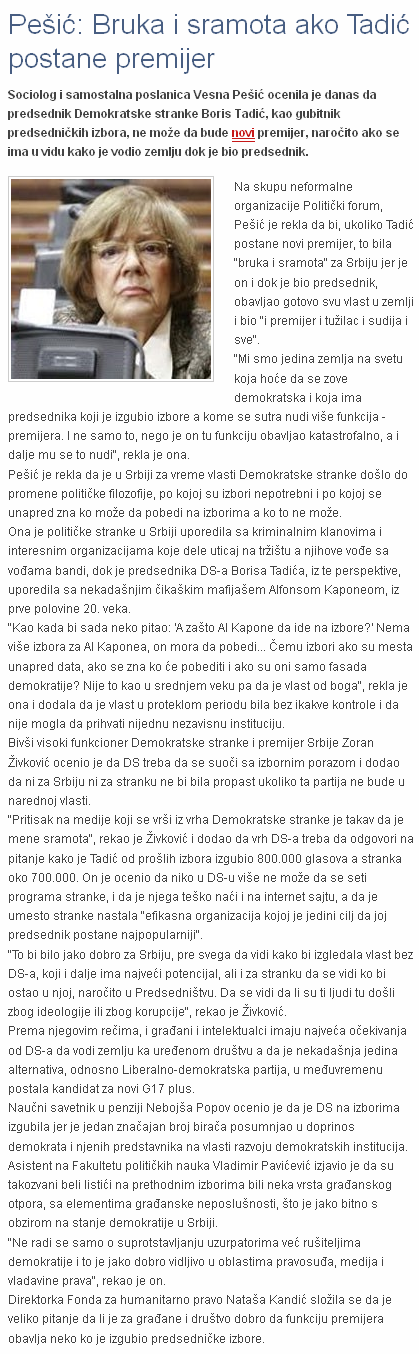 